Name_______________________________________________			Date _________________		Per. _______Unit 2 Life Processes and the Cell Review SheetDefine Homeostasis:Life Functions Review:  List the life function represented by each of the following statementsGrowth,       Excretion,        Nutrition,          Transport,       Regulation,      Respiration (make & use energy),      Reproduction,     The night before, a runner ate a meal of pasta ______________________________The pasta was broken down the next day to make energy for the run___________________________As the runner exercises, muscle cells are making copies of themselves__________________________As the runner makes new cells, his muscle increase in size_______________________________A runner is sweating to keep their body temperature constant _________________________The blood of the runner carried CO2 to the lungs _________________________________CO2 in the lungs is released when the runner exhales _____________________________________The sum of all chemical activities above is called _______________________________________________Questions 4-5 – Living vs. Non-Living, answer the following question based on pictures A and B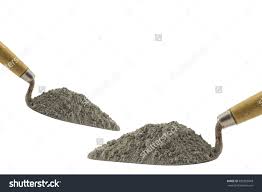 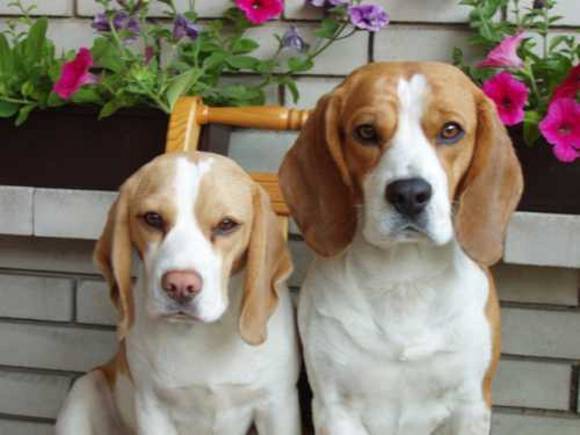    A                                                                                    BChoose the letter of the above pictures that represents a living thing______________________Give evidence that this is living ____________________________________________________________________________________________________________What contribution did Van Leeuwenhoek and Hooke have to the cell theory and why was it important?What are the 3 parts of the Cell theory?________________________________________________________________________________________________________________________________________________________________________________________________________________________________________________________________________What “organisms” do scientists debate whether they are truly living or not?________________________________________Label the animal cell below by writing the matching number next to the name of the organelle.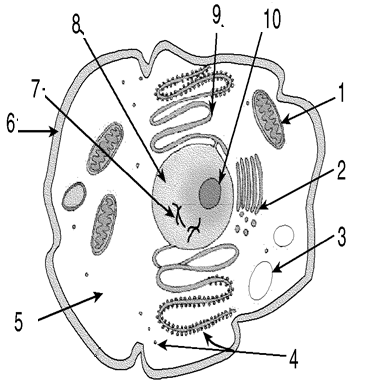 Golgi Body                             _______Ribosome                               _______Cytoplasm                              _______Chromosomes                       _______Nucleus                                   _______Vacuole                                    _______Mitochondria                         _______Endoplasmic Reticulum      _______Cell Membrane                       _______Nucleolus (not on test)         __10__ In which organelle is energy released in both the plant and animal cell?  _____________________________________In which organelle does photosynthesis take place? ________________________________What are the main differences between an animal and plant cell? ________________________________________________________________________________________________________________________________________________________________________________________________________________________________________________What special term do we us to describe how only some molecules can move across the cell membrane? _________________________________________________________Use the word bank to define the words:cell wall		cytoplasm			vacuole		cell membrane	golgi body  	chloroplast		    	mitochondria 	lysosome	 ribosomes		nucleus			endoplasmic reticulum__________________________________ Controls the movement of materials in and out of the cell.__________________________________ Surrounds the plant cell and gives it its shape.__________________________________ Jelly-like material that contains cell materials.__________________________________ Controls the cells activities, controls growth and reproduction.__________________________________ Processes food for energy and releases energy for the cell to use.__________________________________ Contains chlorophyll to help the plant cell trap sunlight to make food.__________________________________ A large round sac that stores water, food, wastes.__________________________________ A series of tubes throughout the cell that transport materials.__________________________________ Builds proteins that are used by the cell__________________________________ Packages the material in the cell and ships them out to the cell for use.__________________________________ Breaks down (digests) larger food molecules into smaller moleculesList the levels of organization from simplest to most complex: Organ, organ system, cell, tissue_____________________, ______________________, ________________________, _______________________